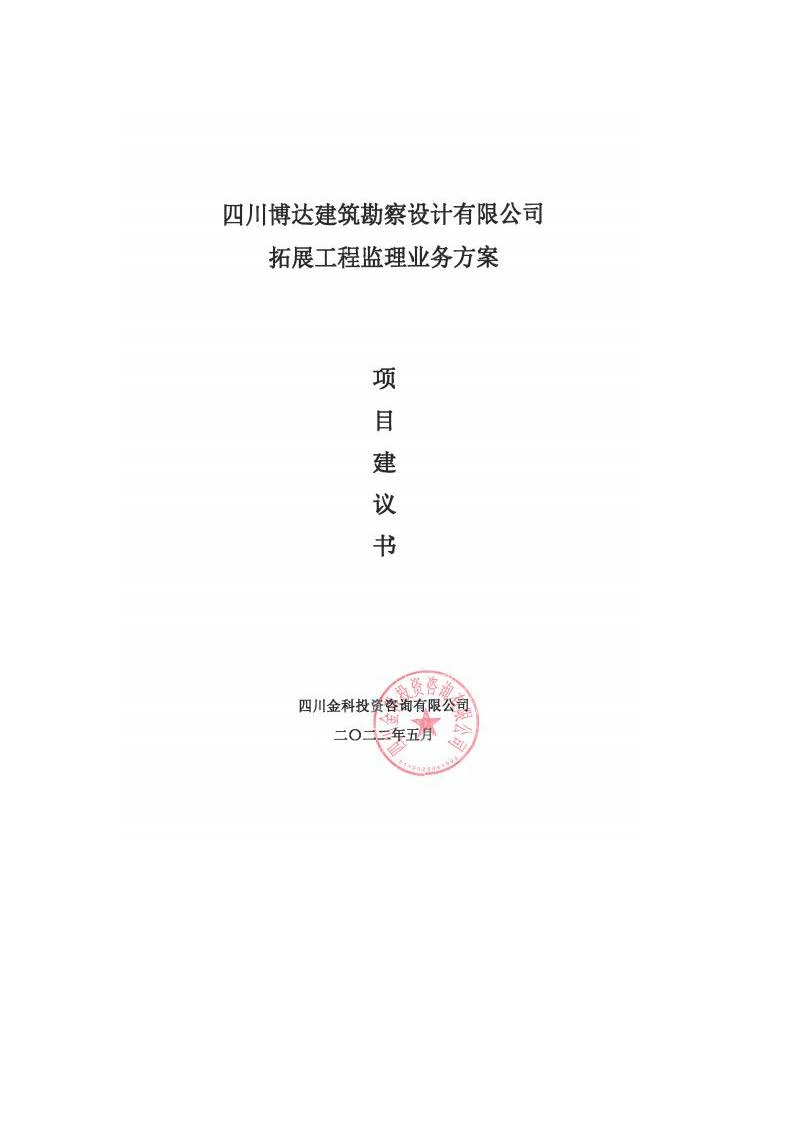 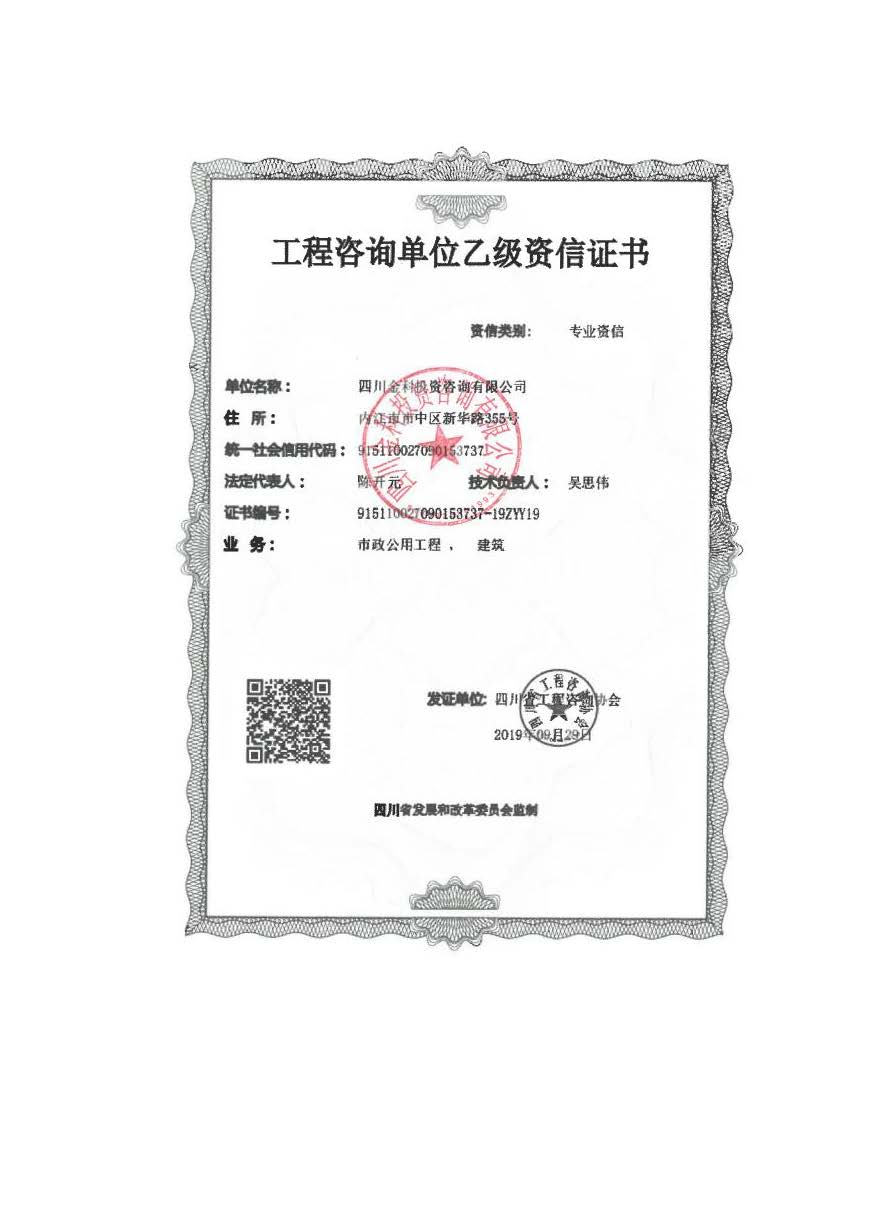 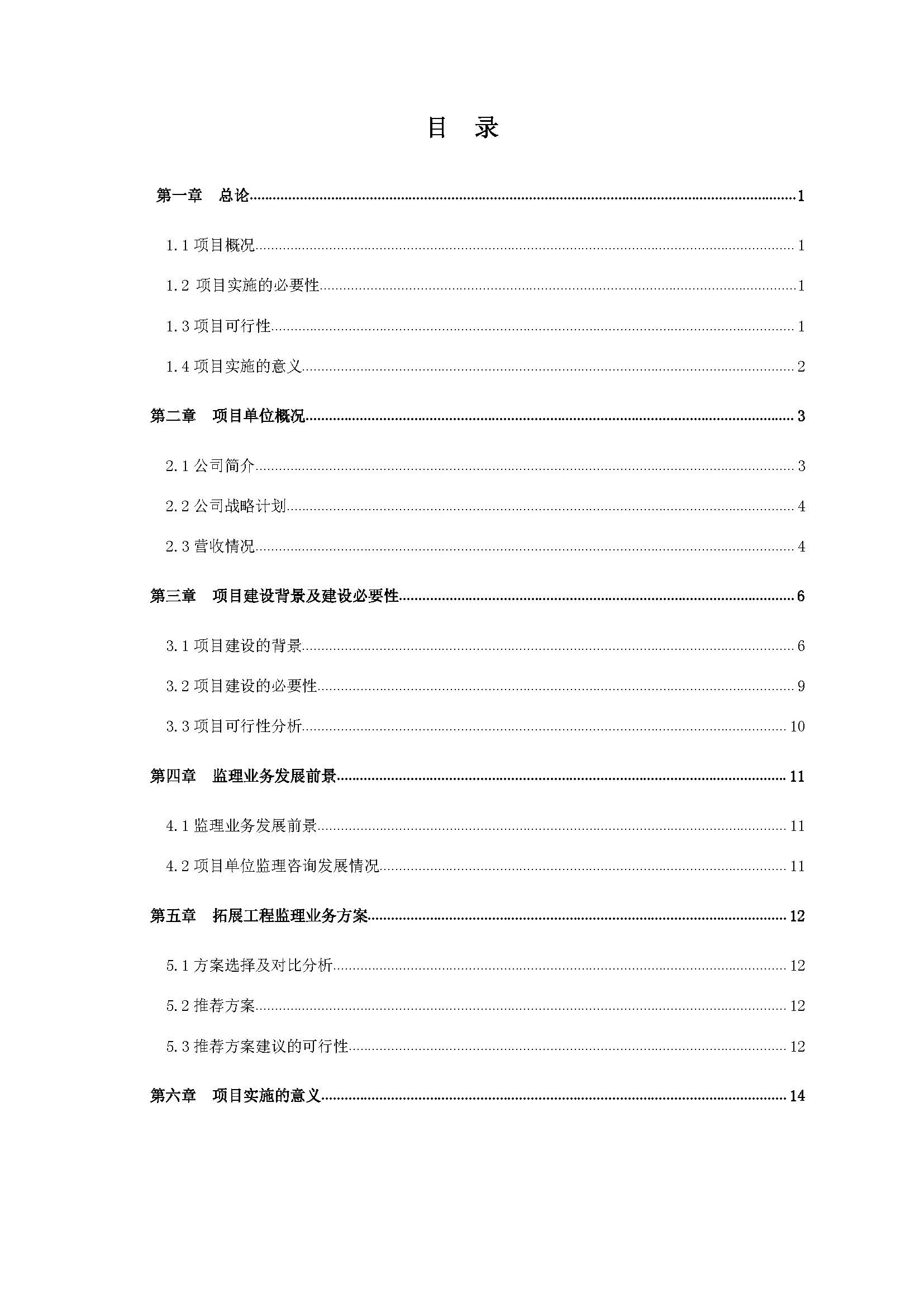 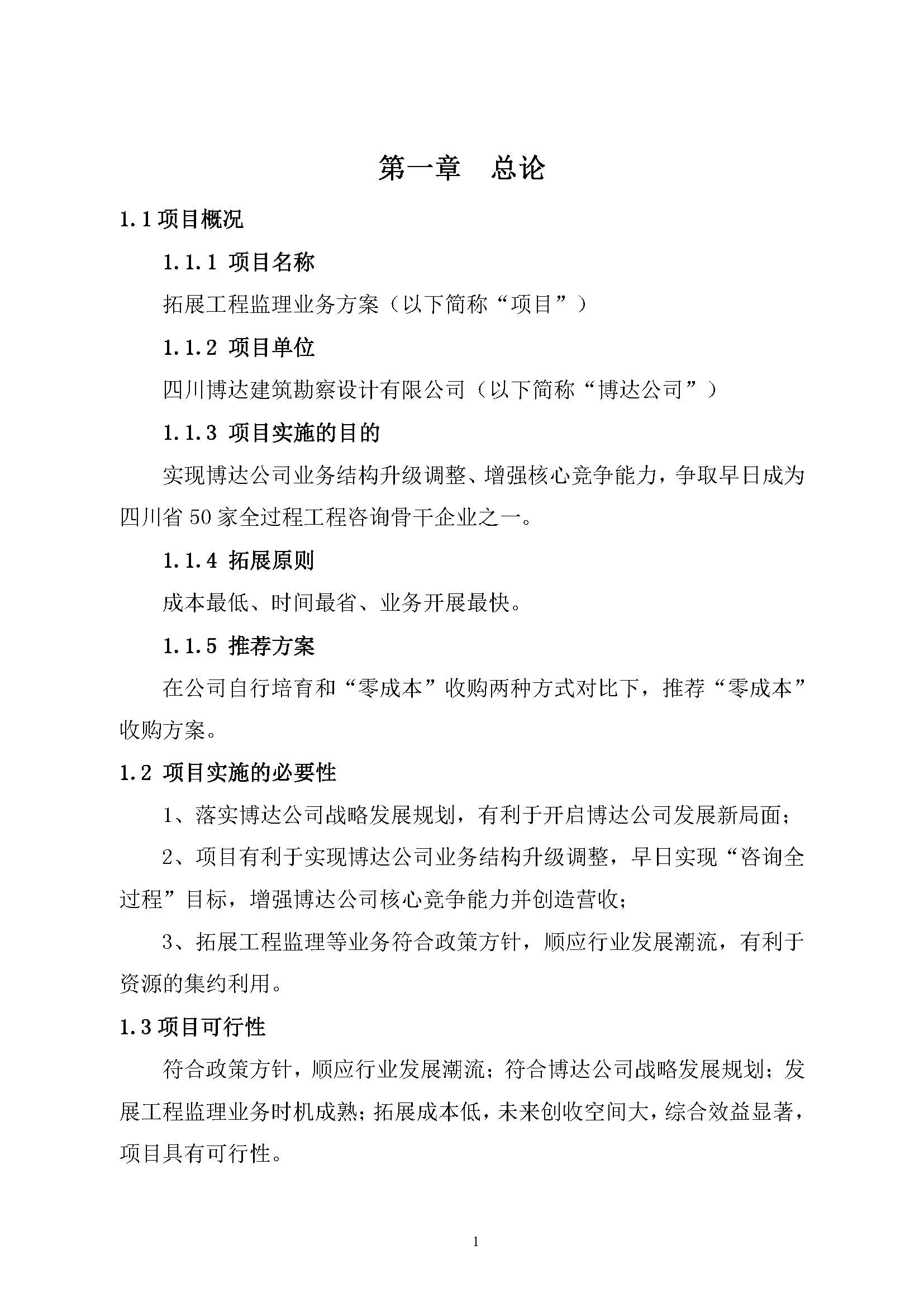 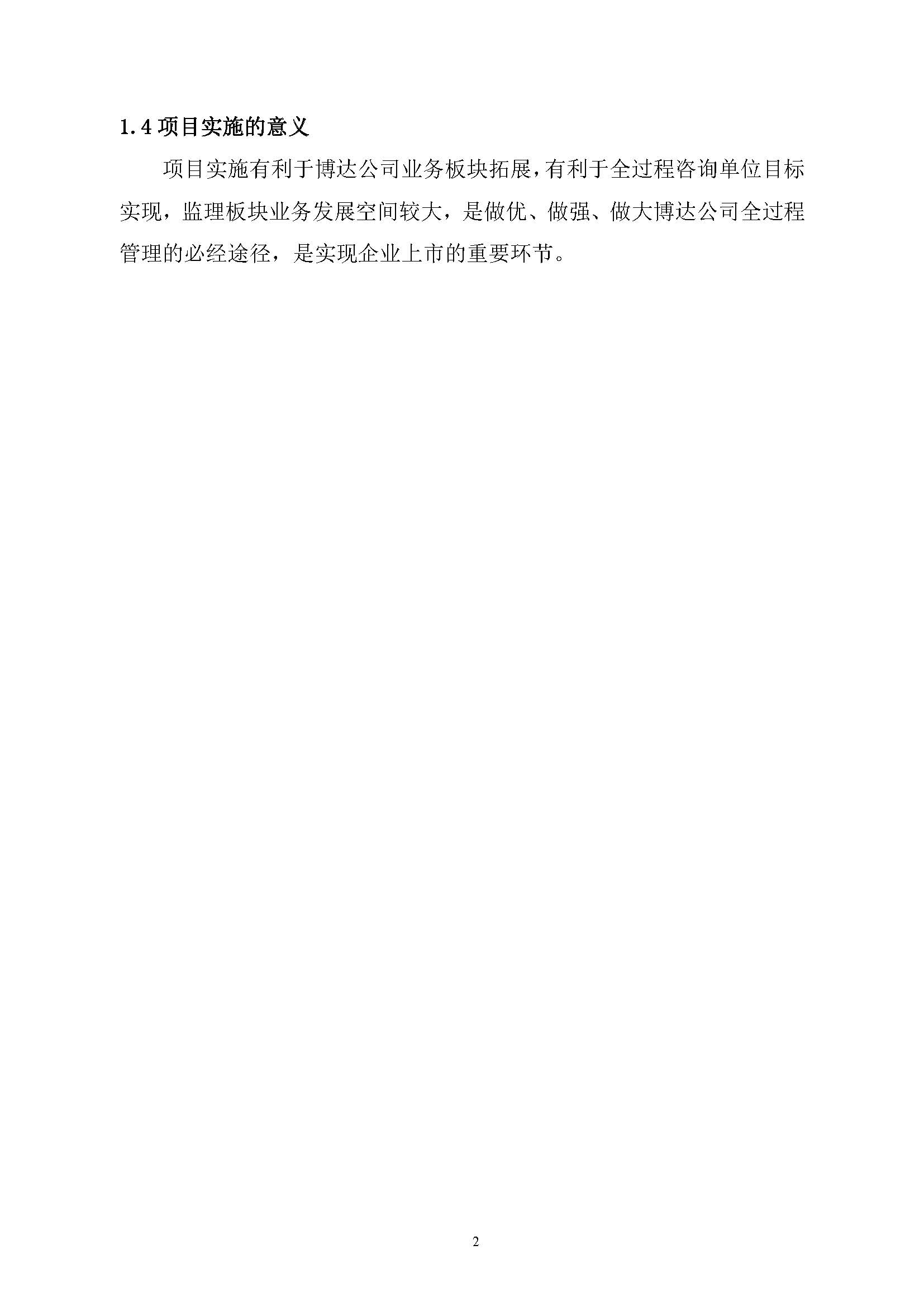 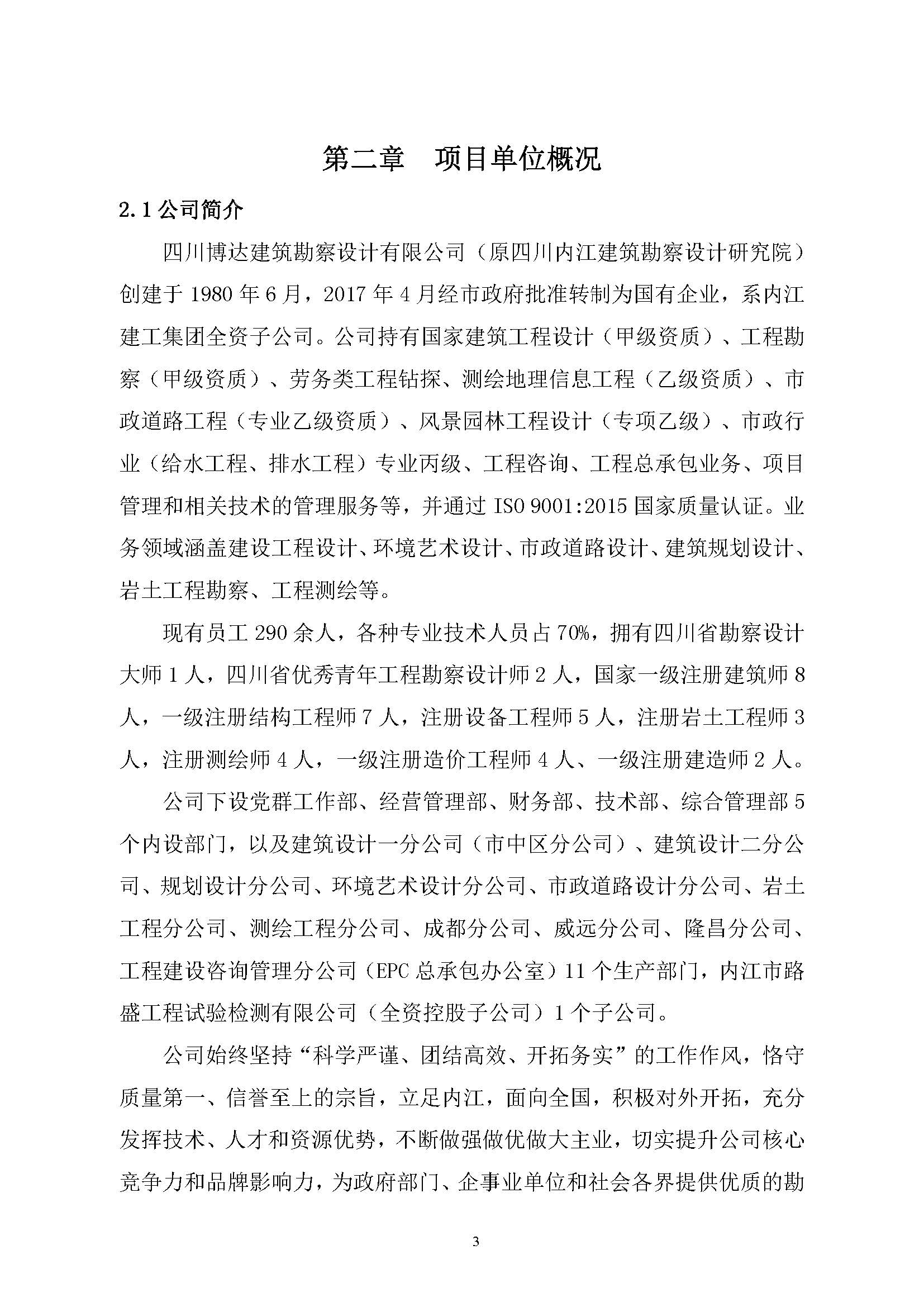 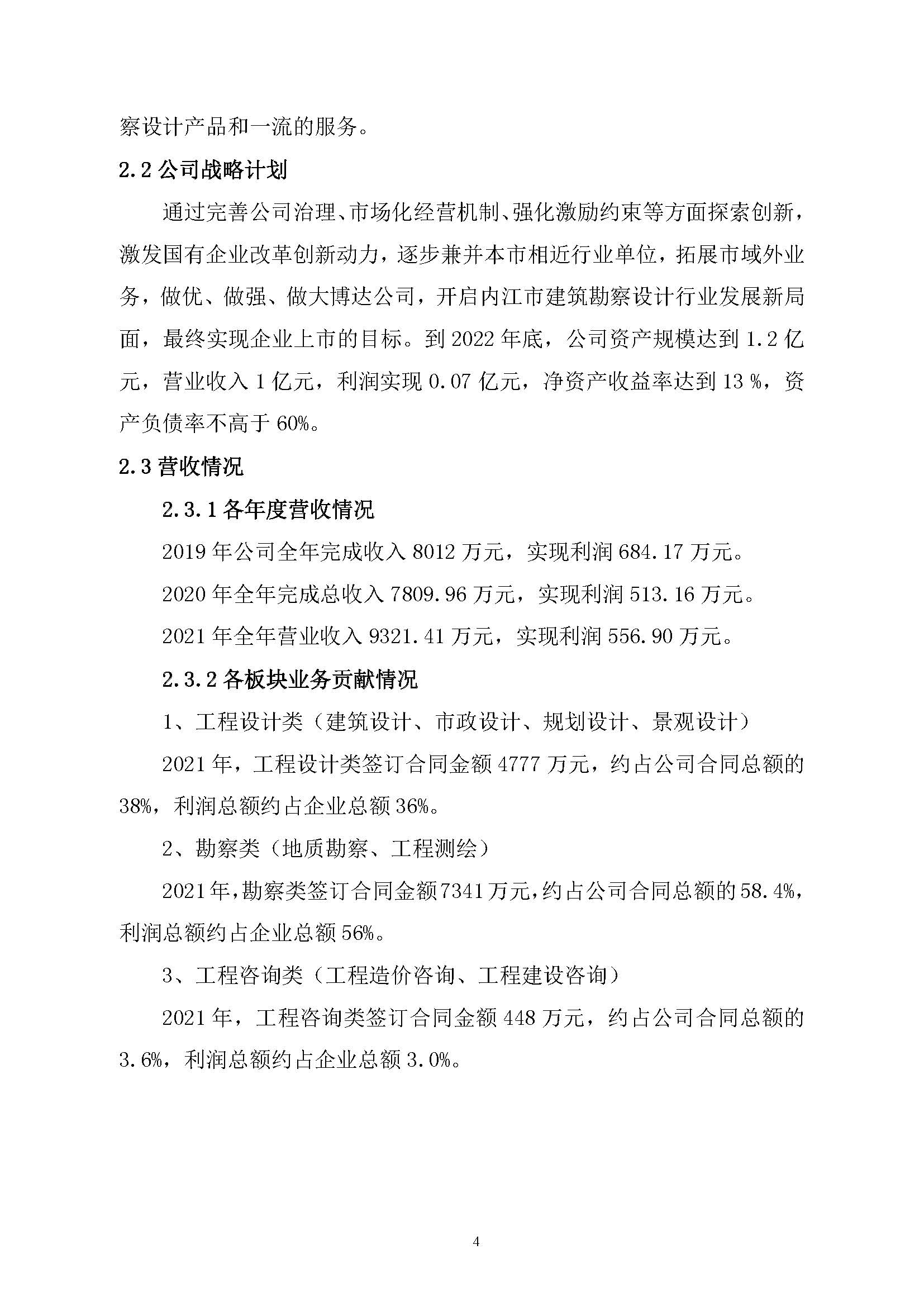 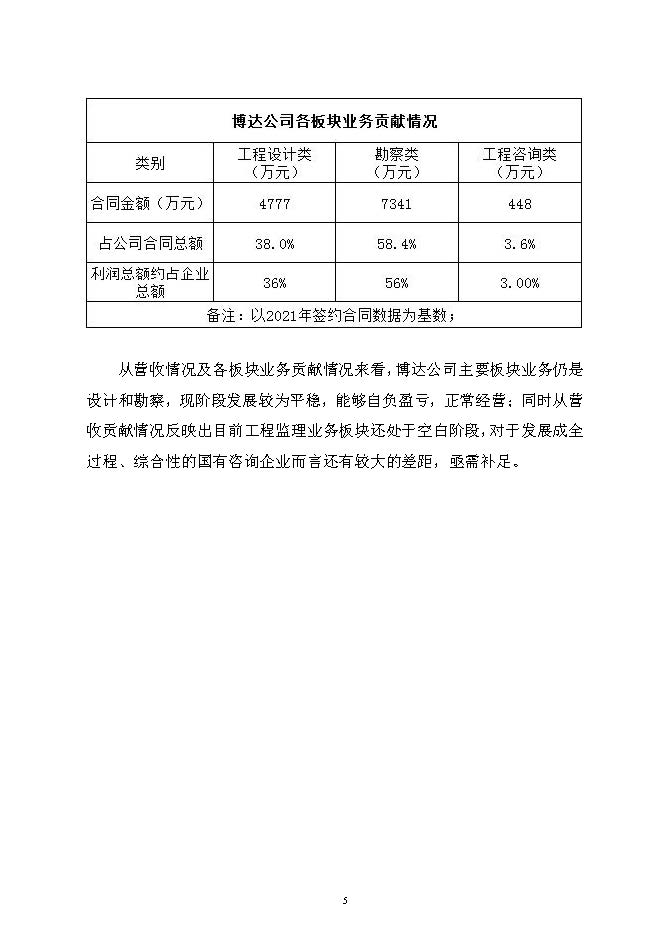 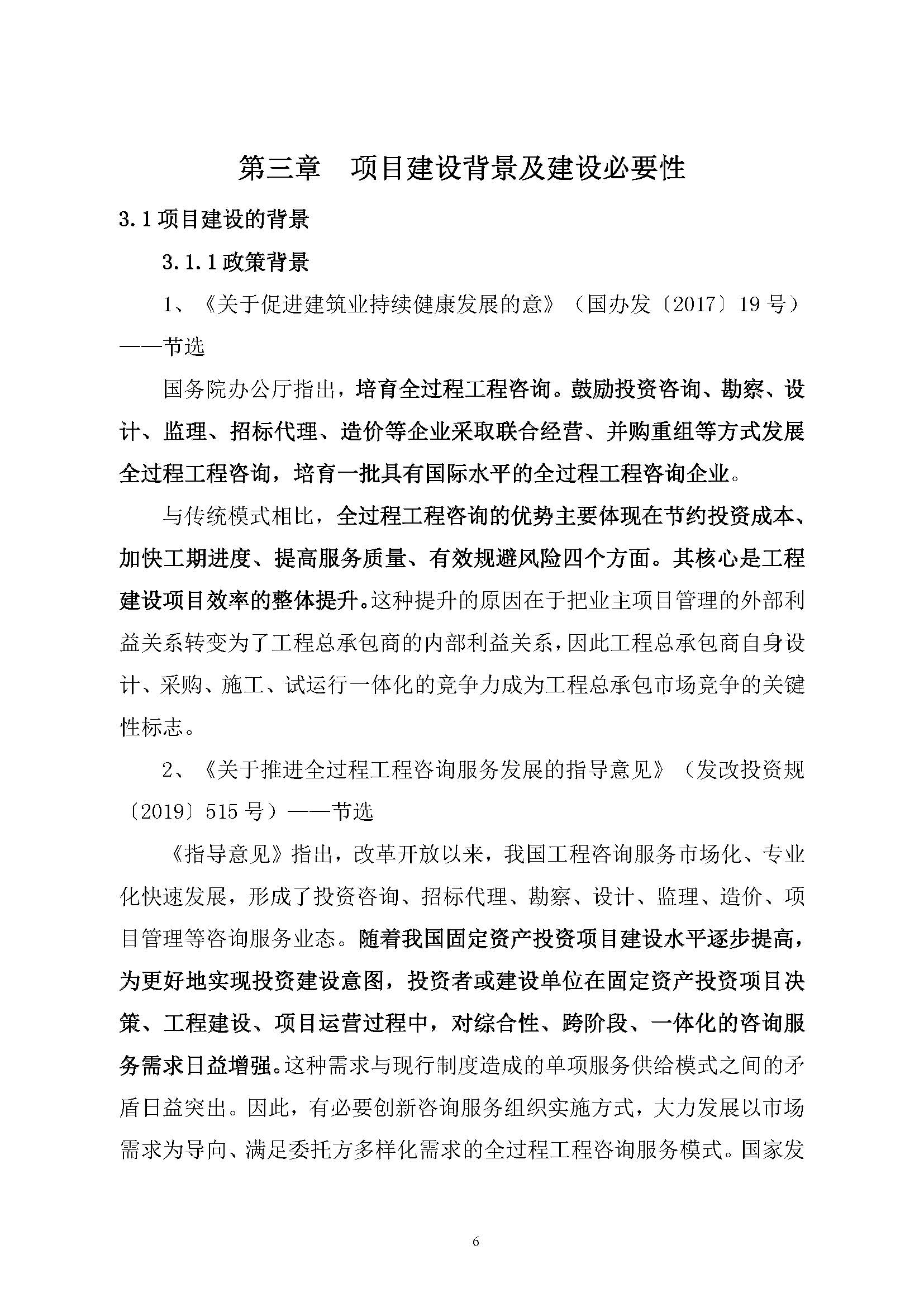 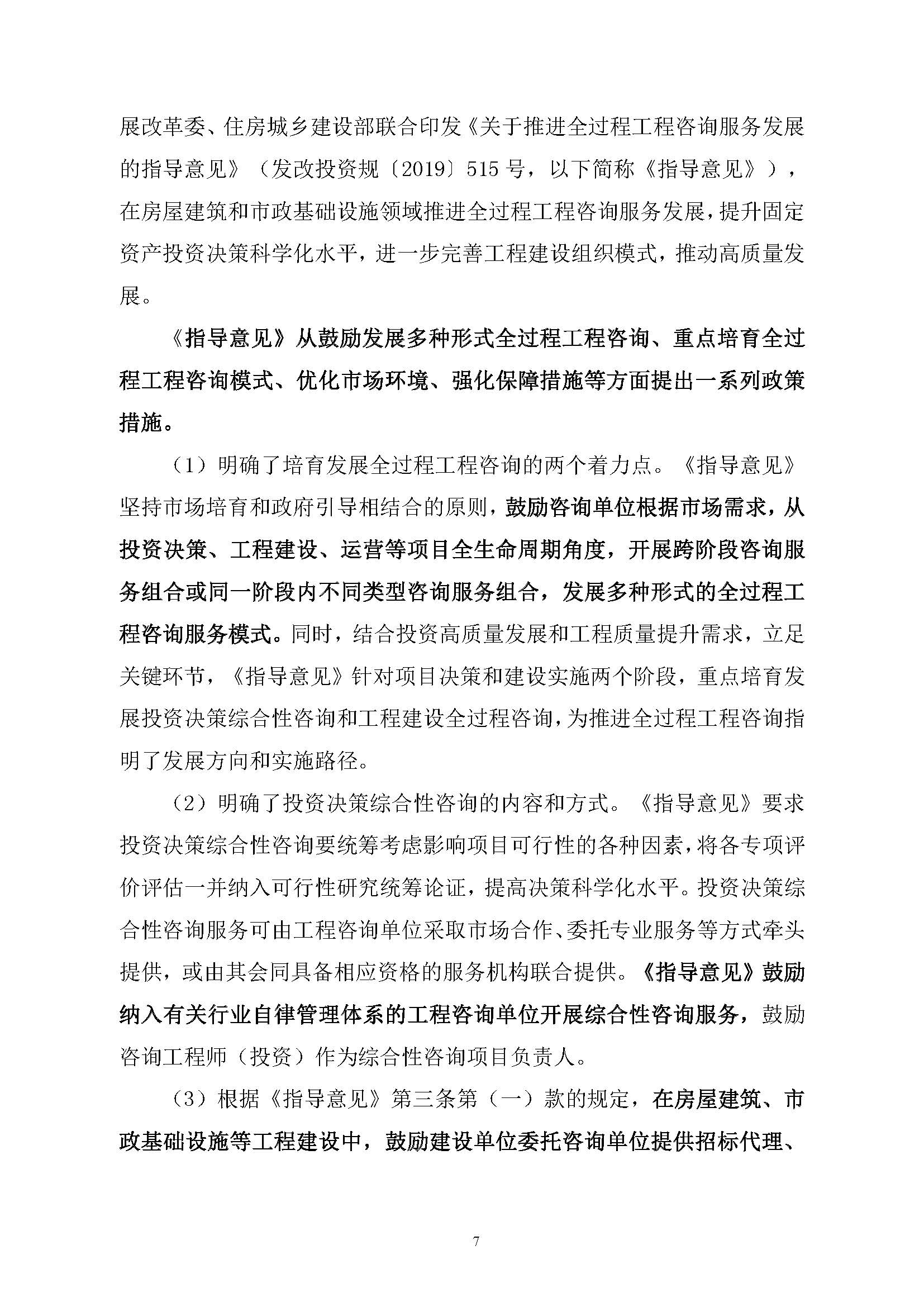 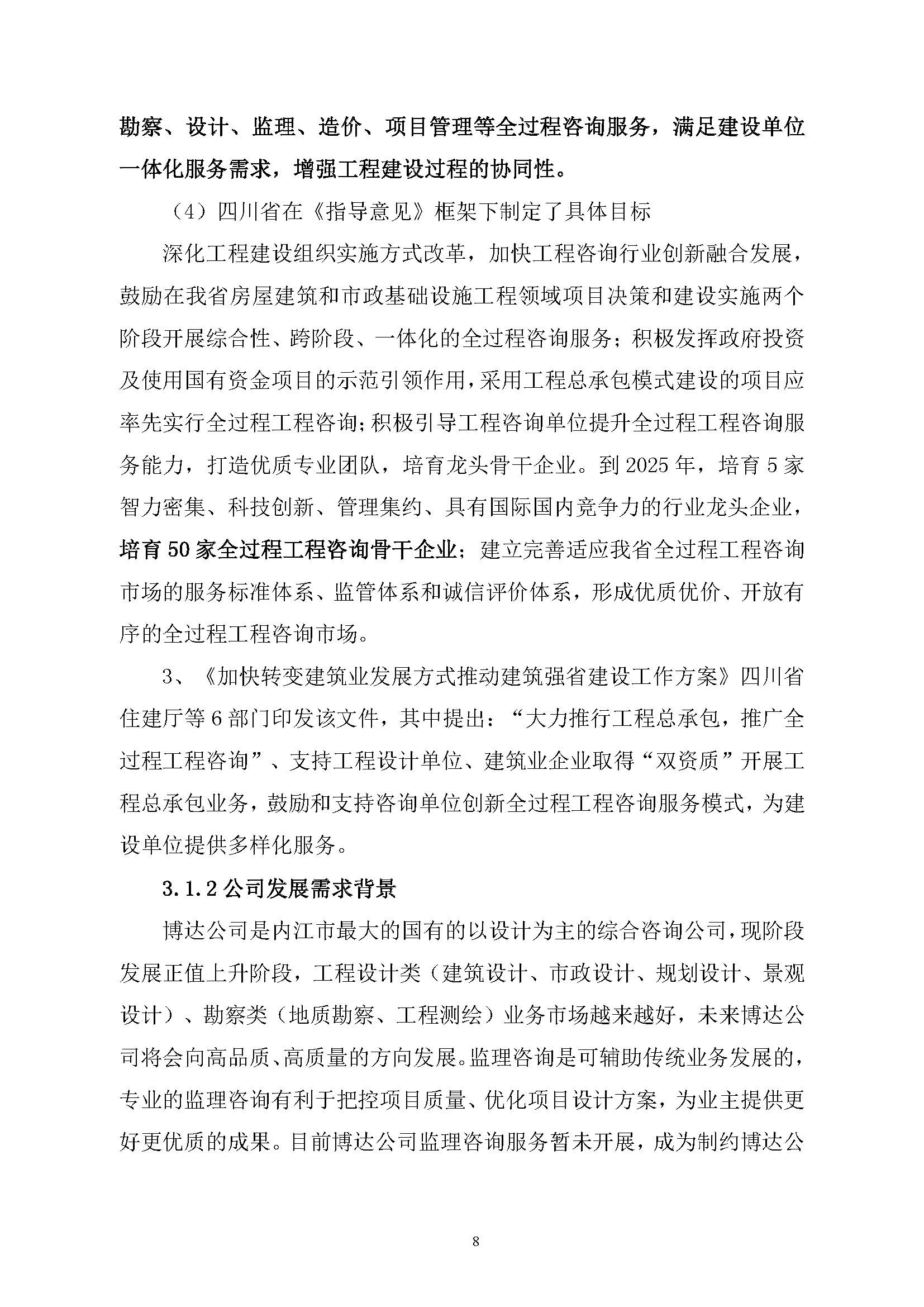 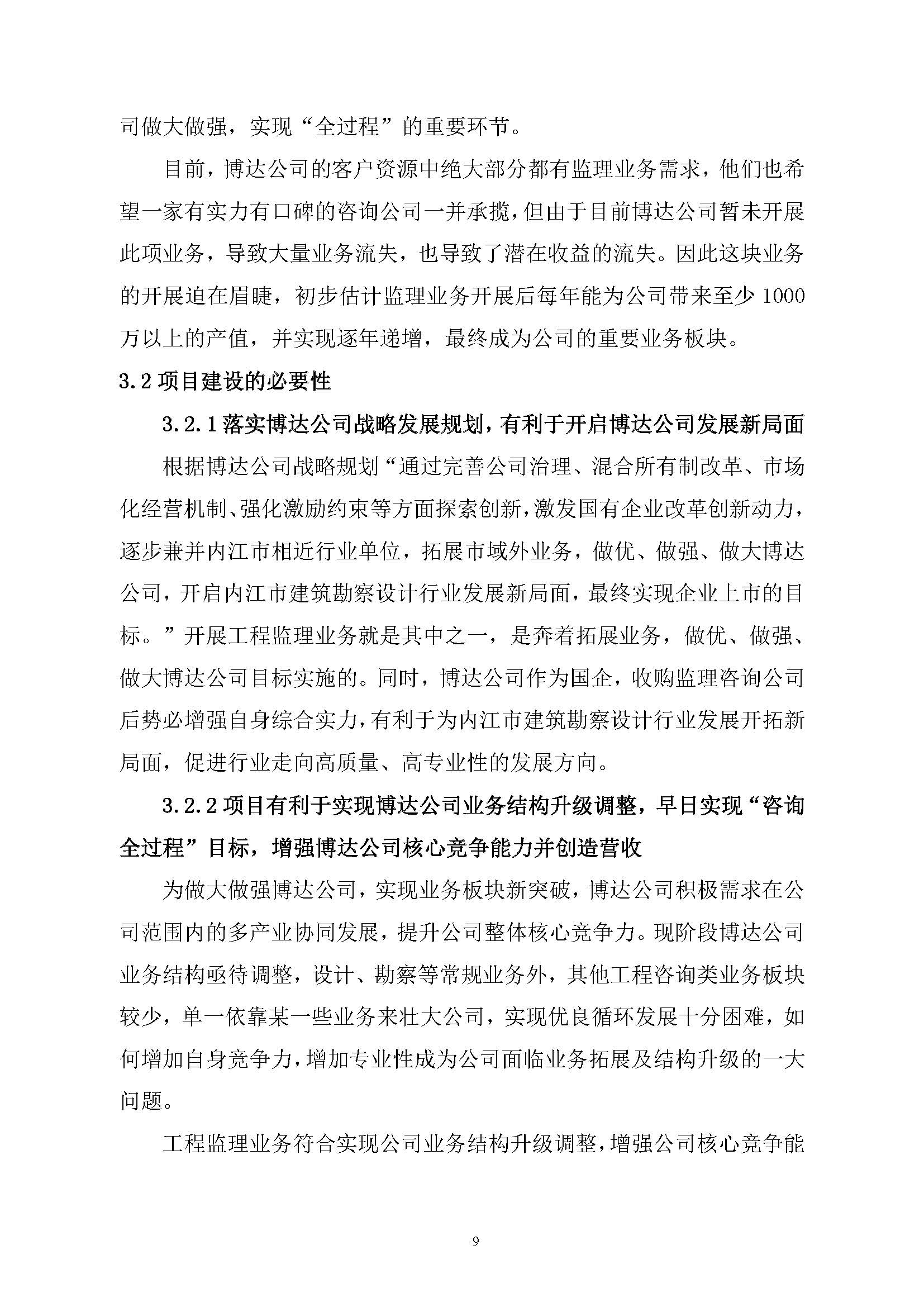 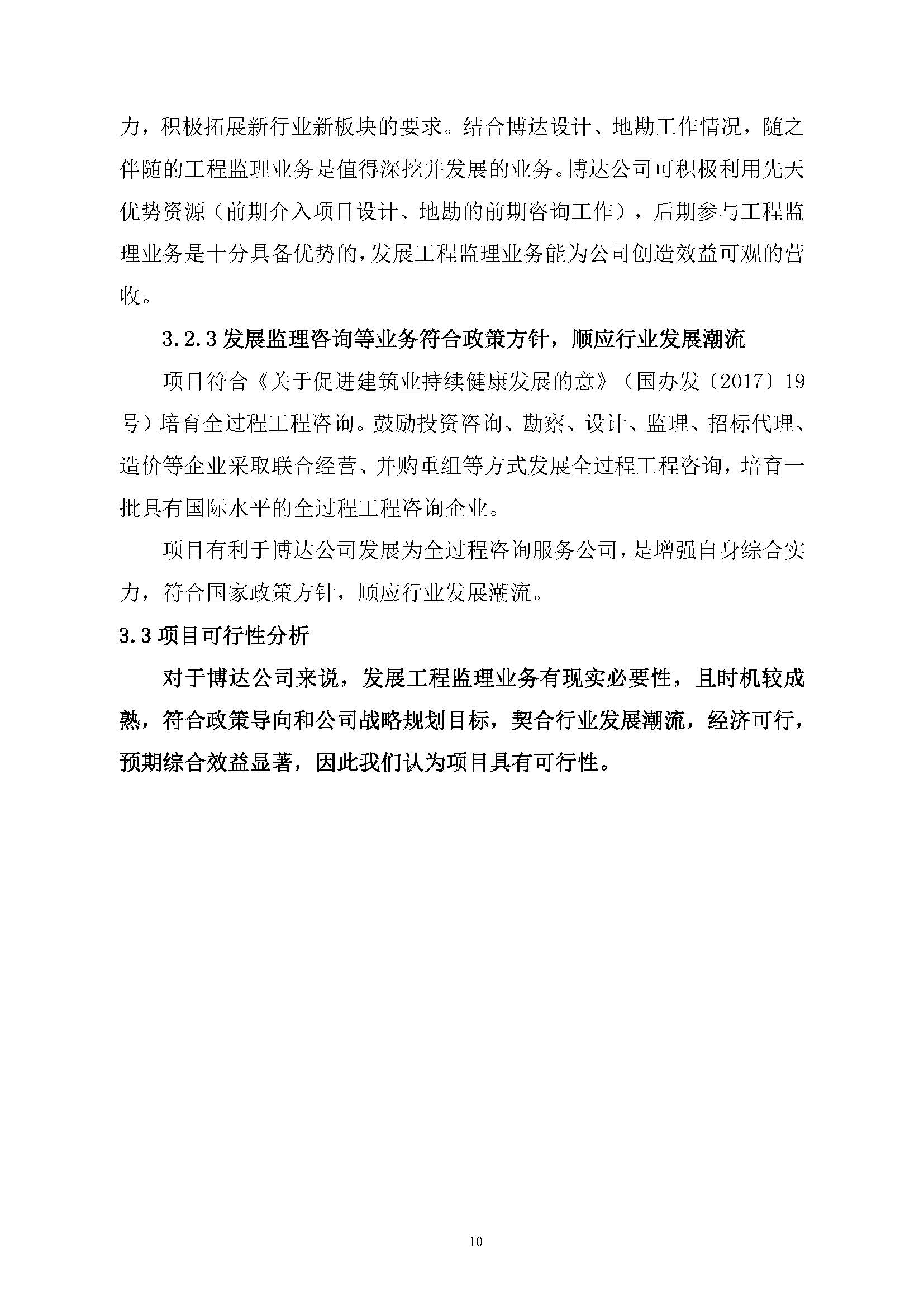 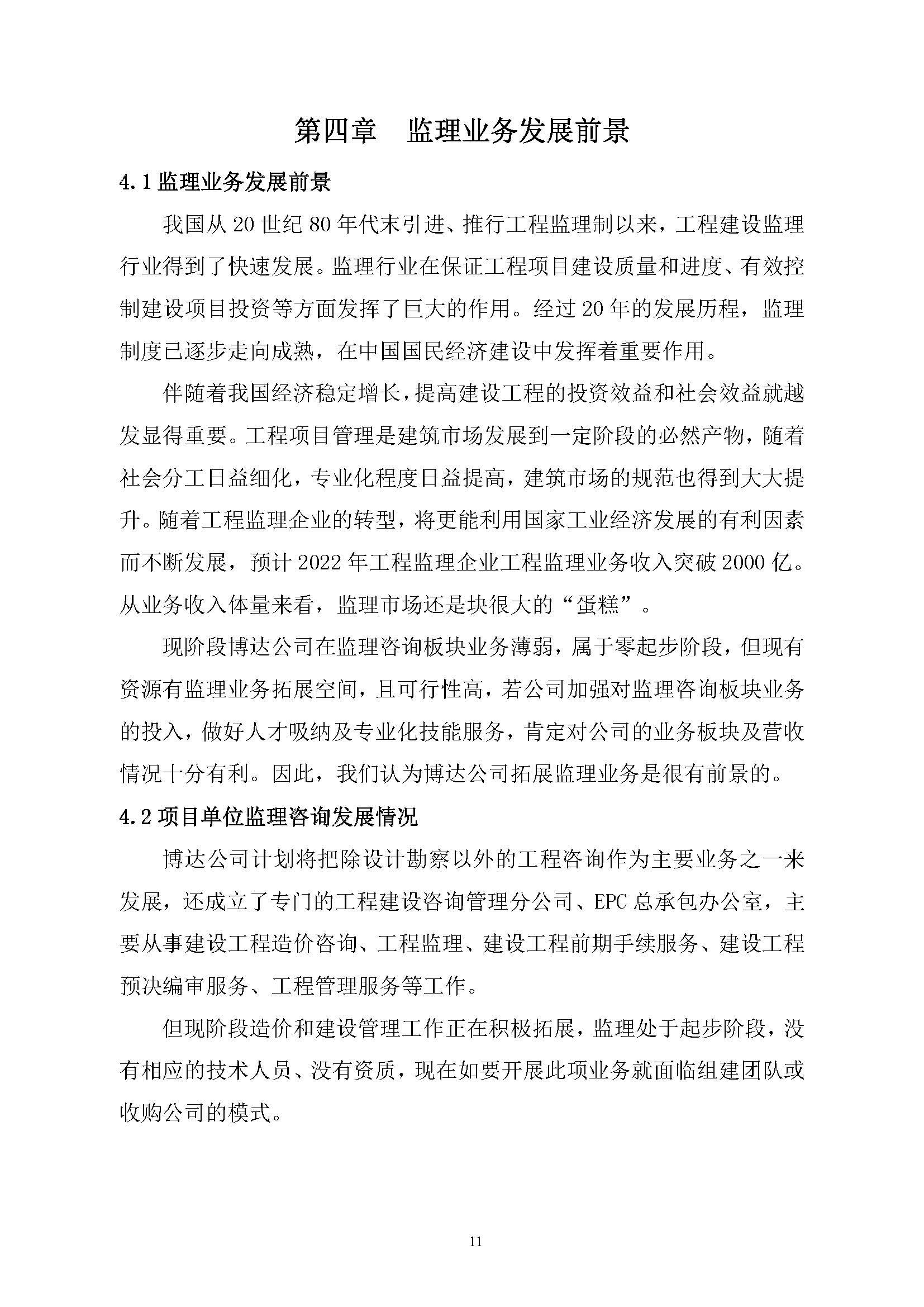 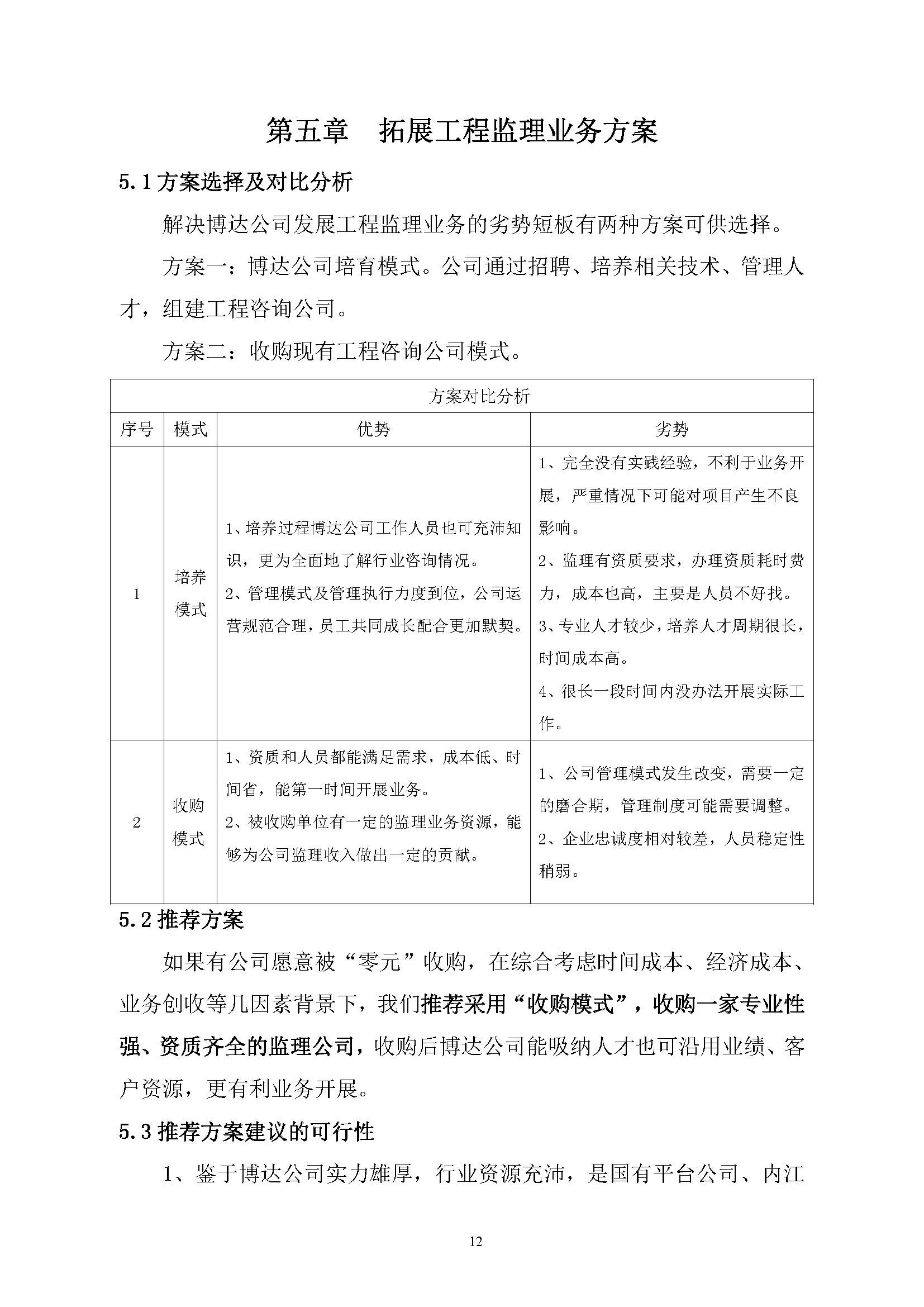 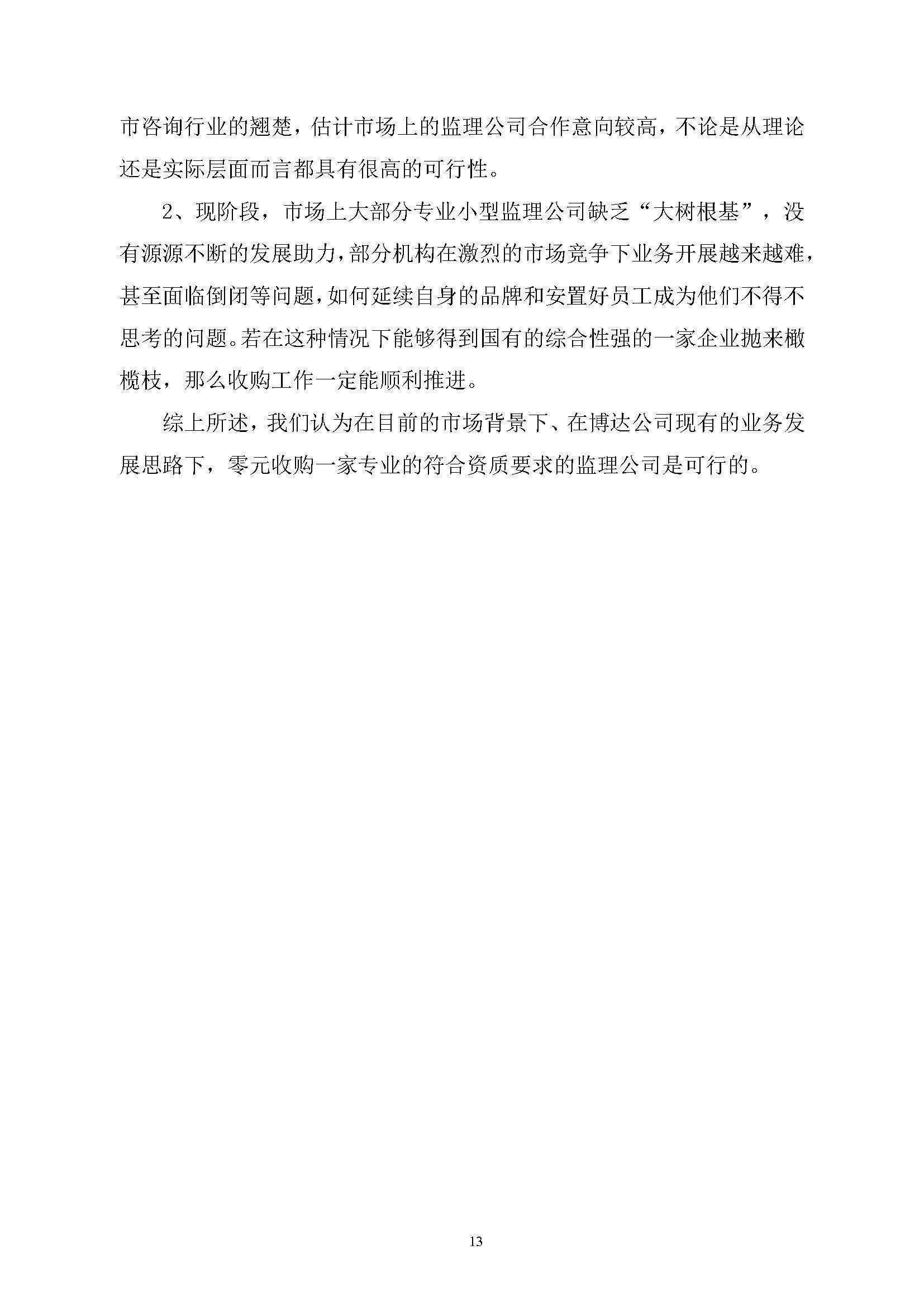 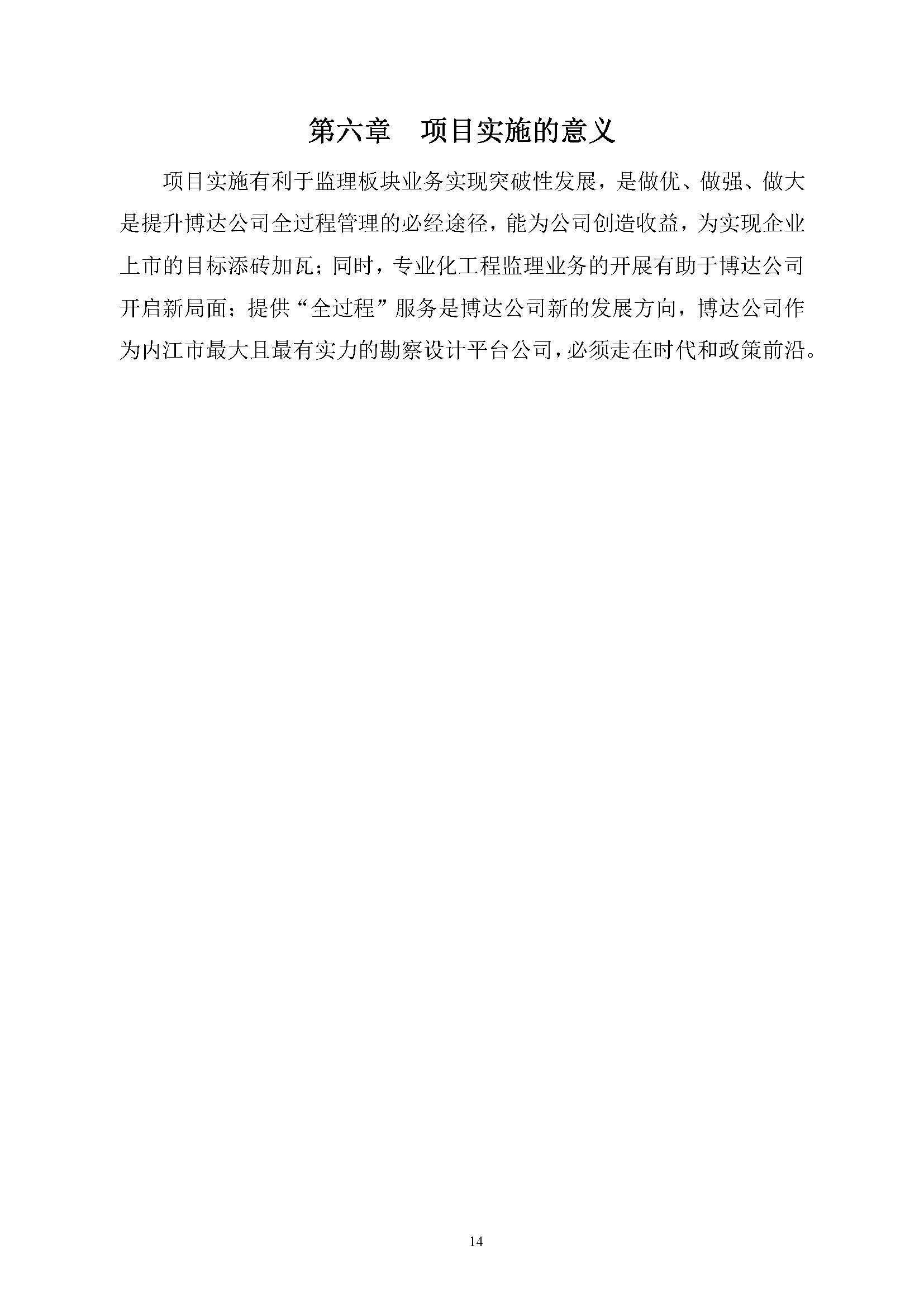 附件3：四川博达建筑勘察设计有限公司拟收购工程监理公司会议纪要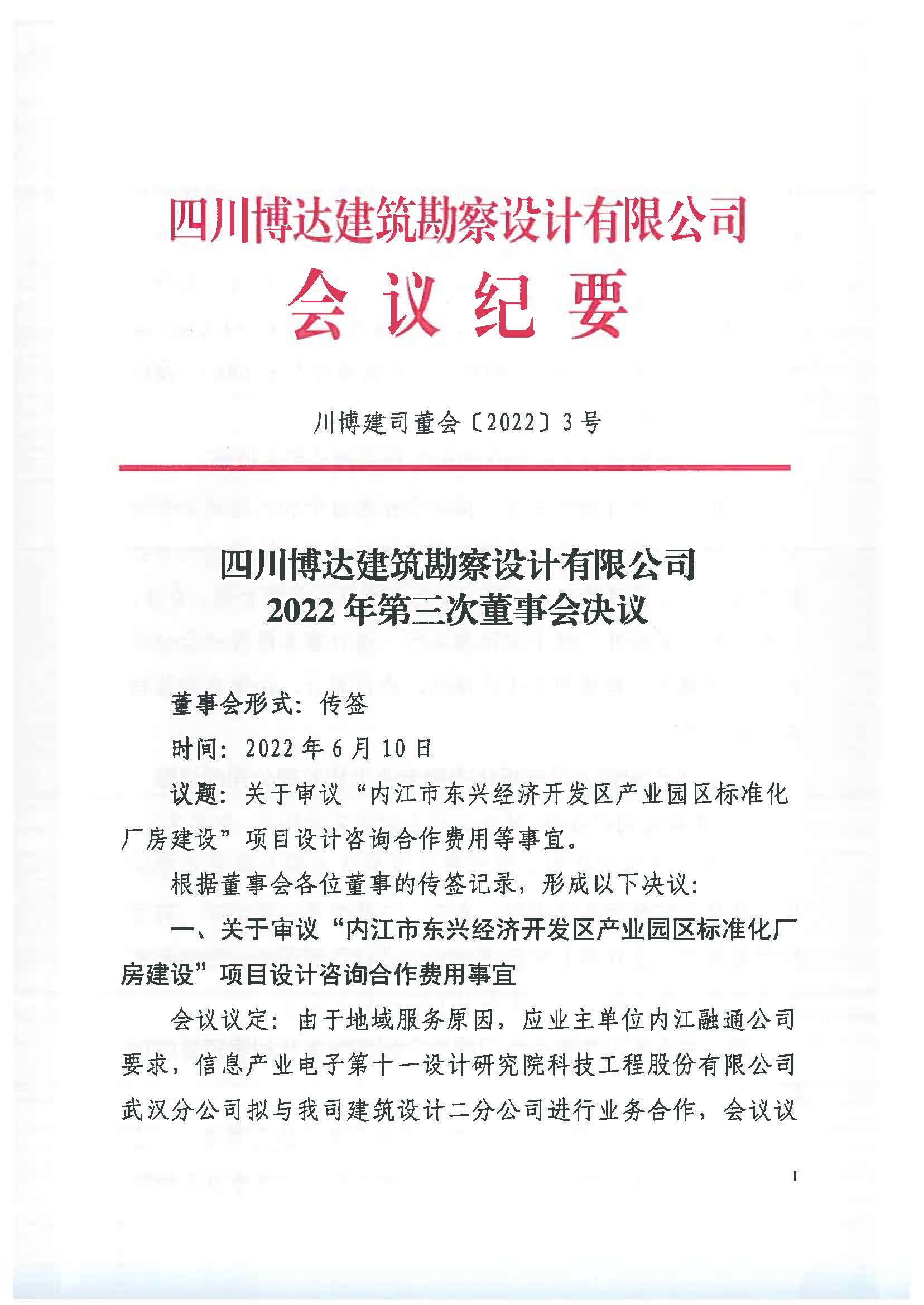 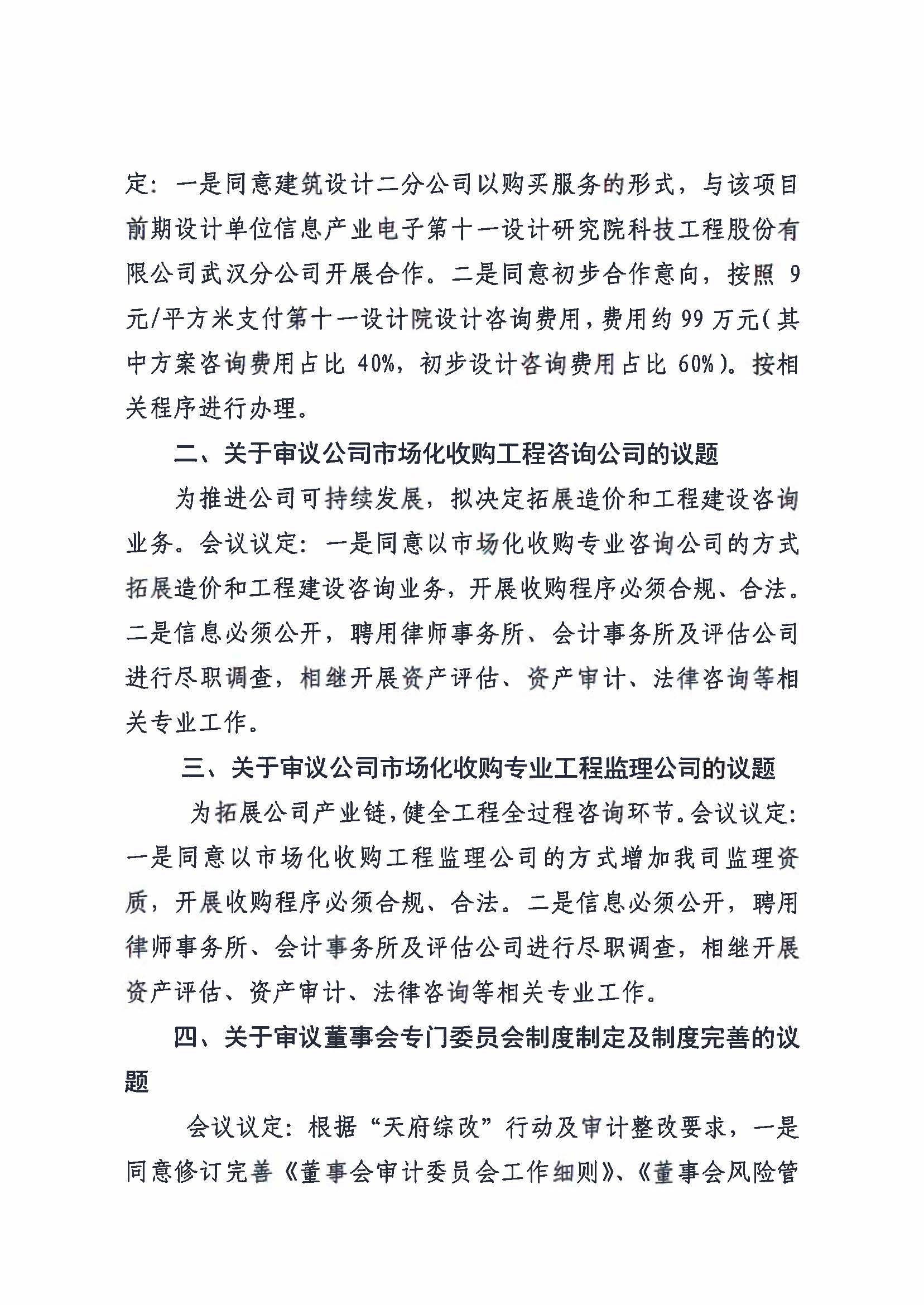 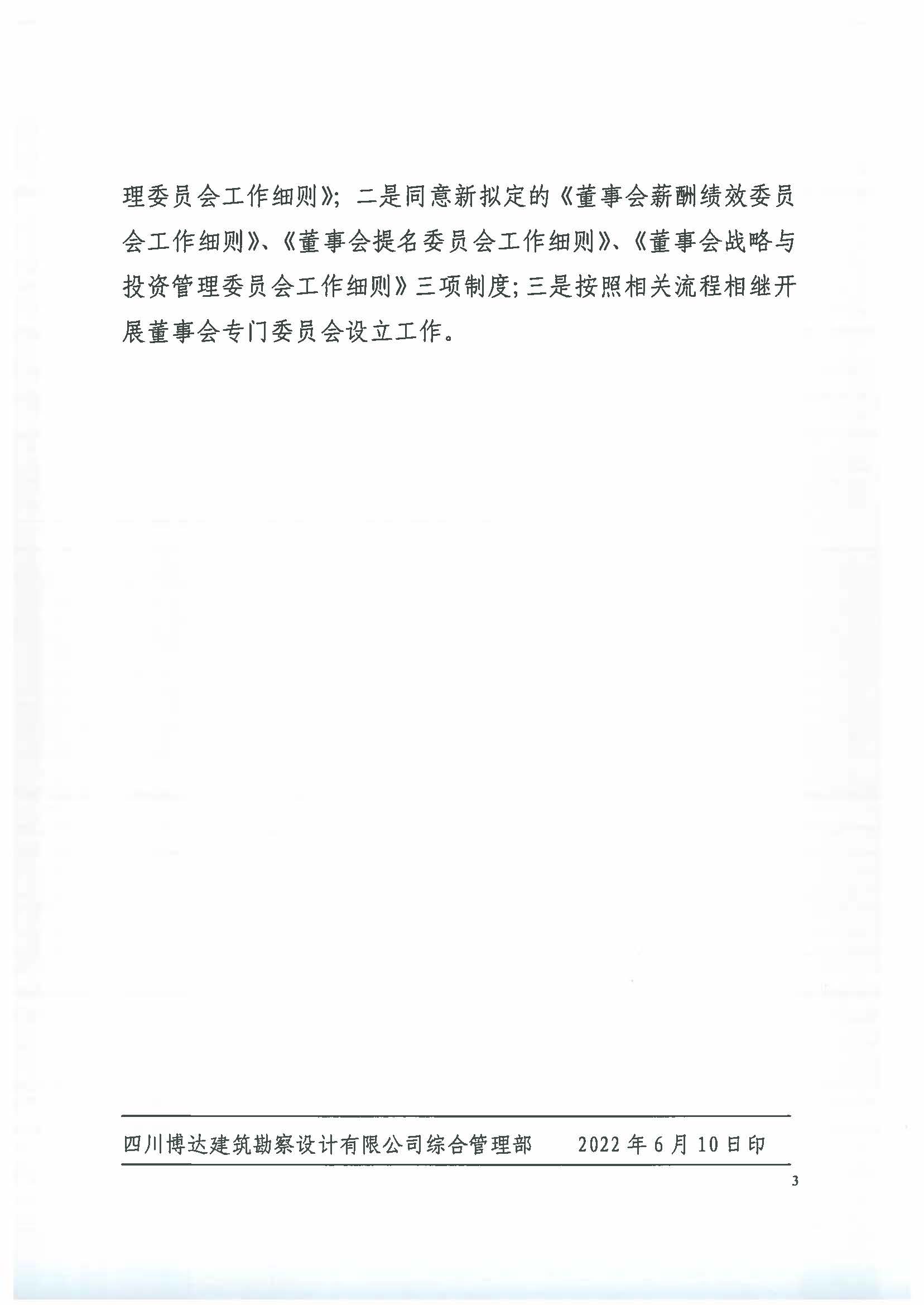 